12 октября 2016 г.                                                                                                   № 851г. ВилюйскОб утверждении показателей, характеризующих общие критерии оценки качества оказания услуг муниципальными учреждениями культуры и образования	В соответствии приказа Министерства культуры и духовного развития РС(Я) от 20 марта 2015 г. № 84/1 «Об утверждении показателей, характеризующих общие критерии оценки качества оказания услуг государственными учреждениями культуры РС(Я), с частью 5 статьи 95.2 Федерального закона от 29 декабря 2012 г. N 273-ФЗ "Об образовании в Российской Федерации», во исполнение приказа МОиН РФ от 5 декабря 2014 г. № 1547, «Об утверждении показателей, характеризующих общие критерии оценки качества образовательной деятельности организаций, осуществляющих образовательную деятельность», на основании протокола Общественного совета МР «Вилюйский улус (район)» от 10.10.2016 г. № 3, в целях обеспечения единства основных подходов и требований к организации проведения независимой оценки качества оказания услуг муниципальных учреждений культуры и образования:Утвердить показатели, характеризующих общие критерии оценки качества оказания услуг муниципальных учреждений культуры и образования МР «Вилюйский улус (район)» РС(Я);Оператору по сбору, обобщению и анализу информации и качестве услуг муниципальных учреждений культуры и образования МР «Вилюйский улус (район)» РС(Я) руководствоваться данным распоряжением.Контроль исполнения настоящего распоряжения оставляю за собой.Глава                                                                                   С.Н. ВинокуровПриложениеУтвержденРаспоряжением Главы МР «Вилюйский улус (район)» РС(Я)от «___» ________________ 2016 г. N __________ПОКАЗАТЕЛИ,ХАРАКТЕРИЗУЮЩИЕ ОБЩИЕ КРИТЕРИИ ОЦЕНКИ КАЧЕСТВАОБРАЗОВАТЕЛЬНОЙ ДЕЯТЕЛЬНОСТИ ОРГАНИЗАЦИЙ, ОСУЩЕСТВЛЯЮЩИХ ОБРАЗОВАТЕЛЬНУЮ ДЕЯТЕЛЬНОСТЬ НА ТЕРРРИТОРИИ МР «ВИЛЮЙСКИЙ УЛУС (РАЙОН)» РС(Я)МУНИЦИПАЛЬНЫЙ РАЙОН«ВИЛЮЙСКИЙ УЛУС (РАЙОН)»РЕСПУБЛИКИ САХА (ЯКУТИЯ)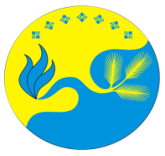 САХА РЕСПУБЛИКАТЫН«БYЛYY УЛУУhА (ОРОЙУОНА)»МУНИЦИПАЛЬНАЙ ОРОЙУОНАРАСПОРЯЖЕНИЕДЬАhАЛN п/пПоказателиПоказателиПоказателиПоказателиПоказателиПоказателиЕдиница измерения (значение показателя)Единица измерения (значение показателя)Единица измерения (значение показателя)Единица измерения (значение показателя)Источник информацииИсточник информацииПримечаниеI.Показатели, характеризующие общий критерий оценки качества образовательной деятельности организаций, осуществляющих образовательную деятельность, касающийся открытости и доступности информации об организациях, осуществляющих образовательную деятельность <*>Показатели, характеризующие общий критерий оценки качества образовательной деятельности организаций, осуществляющих образовательную деятельность, касающийся открытости и доступности информации об организациях, осуществляющих образовательную деятельность <*>Показатели, характеризующие общий критерий оценки качества образовательной деятельности организаций, осуществляющих образовательную деятельность, касающийся открытости и доступности информации об организациях, осуществляющих образовательную деятельность <*>Показатели, характеризующие общий критерий оценки качества образовательной деятельности организаций, осуществляющих образовательную деятельность, касающийся открытости и доступности информации об организациях, осуществляющих образовательную деятельность <*>Показатели, характеризующие общий критерий оценки качества образовательной деятельности организаций, осуществляющих образовательную деятельность, касающийся открытости и доступности информации об организациях, осуществляющих образовательную деятельность <*>Показатели, характеризующие общий критерий оценки качества образовательной деятельности организаций, осуществляющих образовательную деятельность, касающийся открытости и доступности информации об организациях, осуществляющих образовательную деятельность <*>Показатели, характеризующие общий критерий оценки качества образовательной деятельности организаций, осуществляющих образовательную деятельность, касающийся открытости и доступности информации об организациях, осуществляющих образовательную деятельность <*>Показатели, характеризующие общий критерий оценки качества образовательной деятельности организаций, осуществляющих образовательную деятельность, касающийся открытости и доступности информации об организациях, осуществляющих образовательную деятельность <*>Показатели, характеризующие общий критерий оценки качества образовательной деятельности организаций, осуществляющих образовательную деятельность, касающийся открытости и доступности информации об организациях, осуществляющих образовательную деятельность <*>Показатели, характеризующие общий критерий оценки качества образовательной деятельности организаций, осуществляющих образовательную деятельность, касающийся открытости и доступности информации об организациях, осуществляющих образовательную деятельность <*>Показатели, характеризующие общий критерий оценки качества образовательной деятельности организаций, осуществляющих образовательную деятельность, касающийся открытости и доступности информации об организациях, осуществляющих образовательную деятельность <*>Показатели, характеризующие общий критерий оценки качества образовательной деятельности организаций, осуществляющих образовательную деятельность, касающийся открытости и доступности информации об организациях, осуществляющих образовательную деятельность <*>Показатели, характеризующие общий критерий оценки качества образовательной деятельности организаций, осуществляющих образовательную деятельность, касающийся открытости и доступности информации об организациях, осуществляющих образовательную деятельность <*>1.1.Полнота и актуальность информации об организации, осуществляющей образовательную деятельность (далее - организация), и ее деятельности, размещенной на официальном сайте организации в информационно-телекоммуникационной сети "Интернет" Баллы (от 0 до 10)Полнота и актуальность информации об организации, осуществляющей образовательную деятельность (далее - организация), и ее деятельности, размещенной на официальном сайте организации в информационно-телекоммуникационной сети "Интернет" Баллы (от 0 до 10)Полнота и актуальность информации об организации, осуществляющей образовательную деятельность (далее - организация), и ее деятельности, размещенной на официальном сайте организации в информационно-телекоммуникационной сети "Интернет" Баллы (от 0 до 10)Полнота и актуальность информации об организации, осуществляющей образовательную деятельность (далее - организация), и ее деятельности, размещенной на официальном сайте организации в информационно-телекоммуникационной сети "Интернет" Баллы (от 0 до 10)Полнота и актуальность информации об организации, осуществляющей образовательную деятельность (далее - организация), и ее деятельности, размещенной на официальном сайте организации в информационно-телекоммуникационной сети "Интернет" Баллы (от 0 до 10)Полнота и актуальность информации об организации, осуществляющей образовательную деятельность (далее - организация), и ее деятельности, размещенной на официальном сайте организации в информационно-телекоммуникационной сети "Интернет" Баллы (от 0 до 10)Полнота и актуальность информации об организации, осуществляющей образовательную деятельность (далее - организация), и ее деятельности, размещенной на официальном сайте организации в информационно-телекоммуникационной сети "Интернет" Баллы (от 0 до 10)Полнота и актуальность информации об организации, осуществляющей образовательную деятельность (далее - организация), и ее деятельности, размещенной на официальном сайте организации в информационно-телекоммуникационной сети "Интернет" Баллы (от 0 до 10)Полнота и актуальность информации об организации, осуществляющей образовательную деятельность (далее - организация), и ее деятельности, размещенной на официальном сайте организации в информационно-телекоммуникационной сети "Интернет" Баллы (от 0 до 10)Полнота и актуальность информации об организации, осуществляющей образовательную деятельность (далее - организация), и ее деятельности, размещенной на официальном сайте организации в информационно-телекоммуникационной сети "Интернет" Баллы (от 0 до 10)Полнота и актуальность информации об организации, осуществляющей образовательную деятельность (далее - организация), и ее деятельности, размещенной на официальном сайте организации в информационно-телекоммуникационной сети "Интернет" Баллы (от 0 до 10)Полнота и актуальность информации об организации, осуществляющей образовательную деятельность (далее - организация), и ее деятельности, размещенной на официальном сайте организации в информационно-телекоммуникационной сети "Интернет" Баллы (от 0 до 10)Полнота и актуальность информации об организации, осуществляющей образовательную деятельность (далее - организация), и ее деятельности, размещенной на официальном сайте организации в информационно-телекоммуникационной сети "Интернет" Баллы (от 0 до 10)1.1.1.о дате создания образовательной организации, об учредителе, учредителях образовательной организации, о месте нахождения образовательной организации и ее филиалов (при наличии), режиме, графике работы, контактных телефонах и об адресах электронной почты;о дате создания образовательной организации, об учредителе, учредителях образовательной организации, о месте нахождения образовательной организации и ее филиалов (при наличии), режиме, графике работы, контактных телефонах и об адресах электронной почты;о дате создания образовательной организации, об учредителе, учредителях образовательной организации, о месте нахождения образовательной организации и ее филиалов (при наличии), режиме, графике работы, контактных телефонах и об адресах электронной почты;о дате создания образовательной организации, об учредителе, учредителях образовательной организации, о месте нахождения образовательной организации и ее филиалов (при наличии), режиме, графике работы, контактных телефонах и об адресах электронной почты;о дате создания образовательной организации, об учредителе, учредителях образовательной организации, о месте нахождения образовательной организации и ее филиалов (при наличии), режиме, графике работы, контактных телефонах и об адресах электронной почты;о дате создания образовательной организации, об учредителе, учредителях образовательной организации, о месте нахождения образовательной организации и ее филиалов (при наличии), режиме, графике работы, контактных телефонах и об адресах электронной почты;0-1    Официальный сайт организации осуществляющих образовательную деятельность Официальный сайт организации осуществляющих образовательную деятельность Нет информации – 0 баллов;Есть часть информации – 0,5 баллов;Полная информация – 1 баллНет информации – 0 баллов;Есть часть информации – 0,5 баллов;Полная информация – 1 баллНет информации – 0 баллов;Есть часть информации – 0,5 баллов;Полная информация – 1 баллНет информации – 0 баллов;Есть часть информации – 0,5 баллов;Полная информация – 1 балл1.1.2наименование структурных подразделений (органов управления); фамилии, имена, отчества и должности руководителей структурных подразделений; места нахождения структурных подразделений; адреса официальных сайтов в сети "Интернет" структурных подразделений (при наличии); адреса электронной почты структурных подразделений (при наличии); сведения о наличии положений о структурных подразделениях (об органах управления) с приложением копий указанных положений (при их наличии);наименование структурных подразделений (органов управления); фамилии, имена, отчества и должности руководителей структурных подразделений; места нахождения структурных подразделений; адреса официальных сайтов в сети "Интернет" структурных подразделений (при наличии); адреса электронной почты структурных подразделений (при наличии); сведения о наличии положений о структурных подразделениях (об органах управления) с приложением копий указанных положений (при их наличии);наименование структурных подразделений (органов управления); фамилии, имена, отчества и должности руководителей структурных подразделений; места нахождения структурных подразделений; адреса официальных сайтов в сети "Интернет" структурных подразделений (при наличии); адреса электронной почты структурных подразделений (при наличии); сведения о наличии положений о структурных подразделениях (об органах управления) с приложением копий указанных положений (при их наличии);наименование структурных подразделений (органов управления); фамилии, имена, отчества и должности руководителей структурных подразделений; места нахождения структурных подразделений; адреса официальных сайтов в сети "Интернет" структурных подразделений (при наличии); адреса электронной почты структурных подразделений (при наличии); сведения о наличии положений о структурных подразделениях (об органах управления) с приложением копий указанных положений (при их наличии);наименование структурных подразделений (органов управления); фамилии, имена, отчества и должности руководителей структурных подразделений; места нахождения структурных подразделений; адреса официальных сайтов в сети "Интернет" структурных подразделений (при наличии); адреса электронной почты структурных подразделений (при наличии); сведения о наличии положений о структурных подразделениях (об органах управления) с приложением копий указанных положений (при их наличии);наименование структурных подразделений (органов управления); фамилии, имена, отчества и должности руководителей структурных подразделений; места нахождения структурных подразделений; адреса официальных сайтов в сети "Интернет" структурных подразделений (при наличии); адреса электронной почты структурных подразделений (при наличии); сведения о наличии положений о структурных подразделениях (об органах управления) с приложением копий указанных положений (при их наличии);0-1Официальный сайт организации осуществляющих образовательную деятельность Официальный сайт организации осуществляющих образовательную деятельность Нет информации – 0 баллов;Есть часть информации – 0,5 баллов;Полная информация – 1 баллНет информации – 0 баллов;Есть часть информации – 0,5 баллов;Полная информация – 1 баллНет информации – 0 баллов;Есть часть информации – 0,5 баллов;Полная информация – 1 баллНет информации – 0 баллов;Есть часть информации – 0,5 баллов;Полная информация – 1 балл1.1.3.об уровне образования; о формах обучения; о нормативном сроке обучения;об уровне образования; о формах обучения; о нормативном сроке обучения;об уровне образования; о формах обучения; о нормативном сроке обучения;об уровне образования; о формах обучения; о нормативном сроке обучения;об уровне образования; о формах обучения; о нормативном сроке обучения;об уровне образования; о формах обучения; о нормативном сроке обучения;0-1Официальный сайт организации осуществляющих образовательную деятельность Официальный сайт организации осуществляющих образовательную деятельность Нет информации – 0 баллов;Есть часть информации – 0,5 баллов;Полная информация – 1 баллНет информации – 0 баллов;Есть часть информации – 0,5 баллов;Полная информация – 1 баллНет информации – 0 баллов;Есть часть информации – 0,5 баллов;Полная информация – 1 баллНет информации – 0 баллов;Есть часть информации – 0,5 баллов;Полная информация – 1 балл1.1.4о сроке действия лицензии на ведение образовательной деятельности,   государственной аккредитации образовательной программы о сроке действия лицензии на ведение образовательной деятельности,   государственной аккредитации образовательной программы о сроке действия лицензии на ведение образовательной деятельности,   государственной аккредитации образовательной программы о сроке действия лицензии на ведение образовательной деятельности,   государственной аккредитации образовательной программы о сроке действия лицензии на ведение образовательной деятельности,   государственной аккредитации образовательной программы о сроке действия лицензии на ведение образовательной деятельности,   государственной аккредитации образовательной программы 0-1Официальный сайт организации осуществляющих образовательную деятельность Официальный сайт организации осуществляющих образовательную деятельность Нет информации – 0 баллов;Есть часть информации – 0,5 баллов;Полная информация – 1 баллНет информации – 0 баллов;Есть часть информации – 0,5 баллов;Полная информация – 1 баллНет информации – 0 баллов;Есть часть информации – 0,5 баллов;Полная информация – 1 баллНет информации – 0 баллов;Есть часть информации – 0,5 баллов;Полная информация – 1 балл1.1.5об описании образовательной программы с приложением ее копии;об учебном плане с приложением его копии;об аннотации к рабочим программам дисциплин (по каждой дисциплине в составе образовательной программы) с приложением их копий (при наличии);о календарном учебном графике с приложением его копии;о методических и об иных документах, разработанных образовательной организацией для обеспечения образовательного процесса;о реализуемых образовательных программах с указанием учебных предметов, курсов, дисциплин (модулей), практики, предусмотренных соответствующей образовательной программой;об описании образовательной программы с приложением ее копии;об учебном плане с приложением его копии;об аннотации к рабочим программам дисциплин (по каждой дисциплине в составе образовательной программы) с приложением их копий (при наличии);о календарном учебном графике с приложением его копии;о методических и об иных документах, разработанных образовательной организацией для обеспечения образовательного процесса;о реализуемых образовательных программах с указанием учебных предметов, курсов, дисциплин (модулей), практики, предусмотренных соответствующей образовательной программой;об описании образовательной программы с приложением ее копии;об учебном плане с приложением его копии;об аннотации к рабочим программам дисциплин (по каждой дисциплине в составе образовательной программы) с приложением их копий (при наличии);о календарном учебном графике с приложением его копии;о методических и об иных документах, разработанных образовательной организацией для обеспечения образовательного процесса;о реализуемых образовательных программах с указанием учебных предметов, курсов, дисциплин (модулей), практики, предусмотренных соответствующей образовательной программой;об описании образовательной программы с приложением ее копии;об учебном плане с приложением его копии;об аннотации к рабочим программам дисциплин (по каждой дисциплине в составе образовательной программы) с приложением их копий (при наличии);о календарном учебном графике с приложением его копии;о методических и об иных документах, разработанных образовательной организацией для обеспечения образовательного процесса;о реализуемых образовательных программах с указанием учебных предметов, курсов, дисциплин (модулей), практики, предусмотренных соответствующей образовательной программой;об описании образовательной программы с приложением ее копии;об учебном плане с приложением его копии;об аннотации к рабочим программам дисциплин (по каждой дисциплине в составе образовательной программы) с приложением их копий (при наличии);о календарном учебном графике с приложением его копии;о методических и об иных документах, разработанных образовательной организацией для обеспечения образовательного процесса;о реализуемых образовательных программах с указанием учебных предметов, курсов, дисциплин (модулей), практики, предусмотренных соответствующей образовательной программой;об описании образовательной программы с приложением ее копии;об учебном плане с приложением его копии;об аннотации к рабочим программам дисциплин (по каждой дисциплине в составе образовательной программы) с приложением их копий (при наличии);о календарном учебном графике с приложением его копии;о методических и об иных документах, разработанных образовательной организацией для обеспечения образовательного процесса;о реализуемых образовательных программах с указанием учебных предметов, курсов, дисциплин (модулей), практики, предусмотренных соответствующей образовательной программой;0-2Официальный сайт организации осуществляющих образовательную деятельность Официальный сайт организации осуществляющих образовательную деятельность Нет информации – 0 баллов;Есть часть информации – 1 балл;Полная информация – 2 баллаНет информации – 0 баллов;Есть часть информации – 1 балл;Полная информация – 2 баллаНет информации – 0 баллов;Есть часть информации – 1 балл;Полная информация – 2 баллаНет информации – 0 баллов;Есть часть информации – 1 балл;Полная информация – 2 балла1.1.6о численности обучающихся по реализуемым образовательным программам за счет бюджетных ассигнований федерального бюджета, бюджетов субъектов Российской Федерации, местных бюджетов и по договорам об образовании за счет средств физических и (или) юридических лиц;о численности обучающихся по реализуемым образовательным программам за счет бюджетных ассигнований федерального бюджета, бюджетов субъектов Российской Федерации, местных бюджетов и по договорам об образовании за счет средств физических и (или) юридических лиц;о численности обучающихся по реализуемым образовательным программам за счет бюджетных ассигнований федерального бюджета, бюджетов субъектов Российской Федерации, местных бюджетов и по договорам об образовании за счет средств физических и (или) юридических лиц;о численности обучающихся по реализуемым образовательным программам за счет бюджетных ассигнований федерального бюджета, бюджетов субъектов Российской Федерации, местных бюджетов и по договорам об образовании за счет средств физических и (или) юридических лиц;о численности обучающихся по реализуемым образовательным программам за счет бюджетных ассигнований федерального бюджета, бюджетов субъектов Российской Федерации, местных бюджетов и по договорам об образовании за счет средств физических и (или) юридических лиц;о численности обучающихся по реализуемым образовательным программам за счет бюджетных ассигнований федерального бюджета, бюджетов субъектов Российской Федерации, местных бюджетов и по договорам об образовании за счет средств физических и (или) юридических лиц;0-1Официальный сайт организации осуществляющих образовательную деятельность Официальный сайт организации осуществляющих образовательную деятельность Нет информации – 0 баллов;Есть часть информации – 0,5 баллов;Полная информация – 1 баллНет информации – 0 баллов;Есть часть информации – 0,5 баллов;Полная информация – 1 баллНет информации – 0 баллов;Есть часть информации – 0,5 баллов;Полная информация – 1 баллНет информации – 0 баллов;Есть часть информации – 0,5 баллов;Полная информация – 1 балл1.1.7о языках, на которых осуществляется образование (обучение);о языках, на которых осуществляется образование (обучение);о языках, на которых осуществляется образование (обучение);о языках, на которых осуществляется образование (обучение);о языках, на которых осуществляется образование (обучение);о языках, на которых осуществляется образование (обучение);0-1Официальный сайт организации осуществляющих образовательную деятельность Официальный сайт организации осуществляющих образовательную деятельность Нет информации – 0 баллов;Полная информация – 1 баллНет информации – 0 баллов;Полная информация – 1 баллНет информации – 0 баллов;Полная информация – 1 баллНет информации – 0 баллов;Полная информация – 1 балл1.1.8о федеральных государственных образовательных стандартах и об образовательных стандартах с приложением их копий (при наличии);о федеральных государственных образовательных стандартах и об образовательных стандартах с приложением их копий (при наличии);о федеральных государственных образовательных стандартах и об образовательных стандартах с приложением их копий (при наличии);о федеральных государственных образовательных стандартах и об образовательных стандартах с приложением их копий (при наличии);о федеральных государственных образовательных стандартах и об образовательных стандартах с приложением их копий (при наличии);о федеральных государственных образовательных стандартах и об образовательных стандартах с приложением их копий (при наличии);0-1Официальный сайт организации осуществляющих образовательную деятельность Официальный сайт организации осуществляющих образовательную деятельность Нет информации – 0 баллов;Есть часть информации – 0,5 баллов;Полная информация – 1 баллНет информации – 0 баллов;Есть часть информации – 0,5 баллов;Полная информация – 1 баллНет информации – 0 баллов;Есть часть информации – 0,5 баллов;Полная информация – 1 баллНет информации – 0 баллов;Есть часть информации – 0,5 баллов;Полная информация – 1 балл1.1.9о руководителе образовательной организации, его заместителях, руководителях филиалов образовательной организации (при их наличии), в том числе:фамилия, имя, отчество (при наличии) руководителя, его заместителей;должность руководителя, его заместителей;контактные телефоны;адрес электронной почты;о руководителе образовательной организации, его заместителях, руководителях филиалов образовательной организации (при их наличии), в том числе:фамилия, имя, отчество (при наличии) руководителя, его заместителей;должность руководителя, его заместителей;контактные телефоны;адрес электронной почты;о руководителе образовательной организации, его заместителях, руководителях филиалов образовательной организации (при их наличии), в том числе:фамилия, имя, отчество (при наличии) руководителя, его заместителей;должность руководителя, его заместителей;контактные телефоны;адрес электронной почты;о руководителе образовательной организации, его заместителях, руководителях филиалов образовательной организации (при их наличии), в том числе:фамилия, имя, отчество (при наличии) руководителя, его заместителей;должность руководителя, его заместителей;контактные телефоны;адрес электронной почты;о руководителе образовательной организации, его заместителях, руководителях филиалов образовательной организации (при их наличии), в том числе:фамилия, имя, отчество (при наличии) руководителя, его заместителей;должность руководителя, его заместителей;контактные телефоны;адрес электронной почты;о руководителе образовательной организации, его заместителях, руководителях филиалов образовательной организации (при их наличии), в том числе:фамилия, имя, отчество (при наличии) руководителя, его заместителей;должность руководителя, его заместителей;контактные телефоны;адрес электронной почты;0-1Официальный сайт организации осуществляющих образовательную деятельность Официальный сайт организации осуществляющих образовательную деятельность Нет информации – 0 баллов;Есть часть информации – 0,5 баллов;Полная информация – 1 баллНет информации – 0 баллов;Есть часть информации – 0,5 баллов;Полная информация – 1 баллНет информации – 0 баллов;Есть часть информации – 0,5 баллов;Полная информация – 1 баллНет информации – 0 баллов;Есть часть информации – 0,5 баллов;Полная информация – 1 балл1.2.Наличие на официальном сайте организации в сети Интернет сведений о педагогических работниках организации работников с указанием уровня образования, квалификации и опыта работы, в том числе:Баллы (от 0 до 10)Наличие на официальном сайте организации в сети Интернет сведений о педагогических работниках организации работников с указанием уровня образования, квалификации и опыта работы, в том числе:Баллы (от 0 до 10)Наличие на официальном сайте организации в сети Интернет сведений о педагогических работниках организации работников с указанием уровня образования, квалификации и опыта работы, в том числе:Баллы (от 0 до 10)Наличие на официальном сайте организации в сети Интернет сведений о педагогических работниках организации работников с указанием уровня образования, квалификации и опыта работы, в том числе:Баллы (от 0 до 10)Наличие на официальном сайте организации в сети Интернет сведений о педагогических работниках организации работников с указанием уровня образования, квалификации и опыта работы, в том числе:Баллы (от 0 до 10)Наличие на официальном сайте организации в сети Интернет сведений о педагогических работниках организации работников с указанием уровня образования, квалификации и опыта работы, в том числе:Баллы (от 0 до 10)Наличие на официальном сайте организации в сети Интернет сведений о педагогических работниках организации работников с указанием уровня образования, квалификации и опыта работы, в том числе:Баллы (от 0 до 10)Наличие на официальном сайте организации в сети Интернет сведений о педагогических работниках организации работников с указанием уровня образования, квалификации и опыта работы, в том числе:Баллы (от 0 до 10)Наличие на официальном сайте организации в сети Интернет сведений о педагогических работниках организации работников с указанием уровня образования, квалификации и опыта работы, в том числе:Баллы (от 0 до 10)Наличие на официальном сайте организации в сети Интернет сведений о педагогических работниках организации работников с указанием уровня образования, квалификации и опыта работы, в том числе:Баллы (от 0 до 10)Наличие на официальном сайте организации в сети Интернет сведений о педагогических работниках организации работников с указанием уровня образования, квалификации и опыта работы, в том числе:Баллы (от 0 до 10)Наличие на официальном сайте организации в сети Интернет сведений о педагогических работниках организации работников с указанием уровня образования, квалификации и опыта работы, в том числе:Баллы (от 0 до 10)Наличие на официальном сайте организации в сети Интернет сведений о педагогических работниках организации работников с указанием уровня образования, квалификации и опыта работы, в том числе:Баллы (от 0 до 10)1.2.1.фамилия, имя, отчество (при наличии) работника;фамилия, имя, отчество (при наличии) работника;фамилия, имя, отчество (при наличии) работника;фамилия, имя, отчество (при наличии) работника;0-10-1Официальный сайт организации осуществляющих образовательную деятельность Официальный сайт организации осуществляющих образовательную деятельность Официальный сайт организации осуществляющих образовательную деятельность Официальный сайт организации осуществляющих образовательную деятельность Официальный сайт организации осуществляющих образовательную деятельность Нет информации – 0 баллов;Есть часть информации – 0,5 баллов;Полная информация – 1 баллНет информации – 0 баллов;Есть часть информации – 0,5 баллов;Полная информация – 1 балл1.2.2.занимаемая должность (должности);занимаемая должность (должности);занимаемая должность (должности);занимаемая должность (должности);0-10-1Официальный сайт организации осуществляющих образовательную деятельность Официальный сайт организации осуществляющих образовательную деятельность Официальный сайт организации осуществляющих образовательную деятельность Официальный сайт организации осуществляющих образовательную деятельность Официальный сайт организации осуществляющих образовательную деятельность Нет информации – 0 баллов;Есть часть информации – 0,5 баллов;Полная информация – 1 баллНет информации – 0 баллов;Есть часть информации – 0,5 баллов;Полная информация – 1 балл1.2.3.преподаваемые дисциплины;преподаваемые дисциплины;преподаваемые дисциплины;преподаваемые дисциплины;0-10-1Официальный сайт организации осуществляющих образовательную деятельность Официальный сайт организации осуществляющих образовательную деятельность Официальный сайт организации осуществляющих образовательную деятельность Официальный сайт организации осуществляющих образовательную деятельность Официальный сайт организации осуществляющих образовательную деятельность Нет информации – 0 баллов;Есть часть информации – 0,5 баллов;Полная информация – 1 баллНет информации – 0 баллов;Есть часть информации – 0,5 баллов;Полная информация – 1 балл1.2.4.ученая степень (при наличии);ученое звание (при наличии);ученая степень (при наличии);ученое звание (при наличии);ученая степень (при наличии);ученое звание (при наличии);ученая степень (при наличии);ученое звание (при наличии);0-10-1Официальный сайт организации осуществляющих образовательную деятельность Официальный сайт организации осуществляющих образовательную деятельность Официальный сайт организации осуществляющих образовательную деятельность Официальный сайт организации осуществляющих образовательную деятельность Официальный сайт организации осуществляющих образовательную деятельность Нет информации – 0 баллов;Есть часть информации – 0,5 баллов;Полная информация – 1 баллНет информации – 0 баллов;Есть часть информации – 0,5 баллов;Полная информация – 1 балл1.2.5.наименование направления подготовки и (или) специальности;наименование направления подготовки и (или) специальности;наименование направления подготовки и (или) специальности;наименование направления подготовки и (или) специальности;0-10-1Официальный сайт организации осуществляющих образовательную деятельность Официальный сайт организации осуществляющих образовательную деятельность Официальный сайт организации осуществляющих образовательную деятельность Официальный сайт организации осуществляющих образовательную деятельность Официальный сайт организации осуществляющих образовательную деятельность Нет информации – 0 баллов;Есть часть информации – 0,5 баллов;Полная информация – 1 баллНет информации – 0 баллов;Есть часть информации – 0,5 баллов;Полная информация – 1 балл1.2.6.данные о повышении квалификации и (или) профессиональной переподготовке (при наличии);данные о повышении квалификации и (или) профессиональной переподготовке (при наличии);данные о повышении квалификации и (или) профессиональной переподготовке (при наличии);данные о повышении квалификации и (или) профессиональной переподготовке (при наличии);0-30-3Официальный сайт организации осуществляющих образовательную деятельность Официальный сайт организации осуществляющих образовательную деятельность Официальный сайт организации осуществляющих образовательную деятельность Официальный сайт организации осуществляющих образовательную деятельность Официальный сайт организации осуществляющих образовательную деятельность Нет информации – 0 баллов;Есть часть информации – от 1 до 2 баллов;Полная информация – 3 баллаНет информации – 0 баллов;Есть часть информации – от 1 до 2 баллов;Полная информация – 3 балла1.2.7.	общий стаж работы;	общий стаж работы;	общий стаж работы;	общий стаж работы;0-10-1Официальный сайт организации осуществляющих образовательную деятельность Официальный сайт организации осуществляющих образовательную деятельность Официальный сайт организации осуществляющих образовательную деятельность Официальный сайт организации осуществляющих образовательную деятельность Официальный сайт организации осуществляющих образовательную деятельность Нет информации – 0 баллов;Есть часть информации – от 1 до 2 баллов;Полная информация – 3 баллаНет информации – 0 баллов;Есть часть информации – от 1 до 2 баллов;Полная информация – 3 балла1.2.8.стаж работы по специальности;стаж работы по специальности;стаж работы по специальности;стаж работы по специальности;0-10-1Официальный сайт организации осуществляющих образовательную деятельность Официальный сайт организации осуществляющих образовательную деятельность Официальный сайт организации осуществляющих образовательную деятельность Официальный сайт организации осуществляющих образовательную деятельность Официальный сайт организации осуществляющих образовательную деятельность Нет информации – 0 баллов;Есть часть информации – от 1 до 2 баллов;Полная информация – 3 баллаНет информации – 0 баллов;Есть часть информации – от 1 до 2 баллов;Полная информация – 3 балла1.31.3Доступность взаимодействия с получателями образовательных услуг по телефону, по     электронной почте, с помощью электронных сервисов, предоставляемых на официальном сайте организации в сети Интернет, в том числе наличие возможности внесения предложений, направленных на улучшение работы организацииБаллы (от 0 до 10)Доступность взаимодействия с получателями образовательных услуг по телефону, по     электронной почте, с помощью электронных сервисов, предоставляемых на официальном сайте организации в сети Интернет, в том числе наличие возможности внесения предложений, направленных на улучшение работы организацииБаллы (от 0 до 10)Доступность взаимодействия с получателями образовательных услуг по телефону, по     электронной почте, с помощью электронных сервисов, предоставляемых на официальном сайте организации в сети Интернет, в том числе наличие возможности внесения предложений, направленных на улучшение работы организацииБаллы (от 0 до 10)Доступность взаимодействия с получателями образовательных услуг по телефону, по     электронной почте, с помощью электронных сервисов, предоставляемых на официальном сайте организации в сети Интернет, в том числе наличие возможности внесения предложений, направленных на улучшение работы организацииБаллы (от 0 до 10)Доступность взаимодействия с получателями образовательных услуг по телефону, по     электронной почте, с помощью электронных сервисов, предоставляемых на официальном сайте организации в сети Интернет, в том числе наличие возможности внесения предложений, направленных на улучшение работы организацииБаллы (от 0 до 10)Доступность взаимодействия с получателями образовательных услуг по телефону, по     электронной почте, с помощью электронных сервисов, предоставляемых на официальном сайте организации в сети Интернет, в том числе наличие возможности внесения предложений, направленных на улучшение работы организацииБаллы (от 0 до 10)Доступность взаимодействия с получателями образовательных услуг по телефону, по     электронной почте, с помощью электронных сервисов, предоставляемых на официальном сайте организации в сети Интернет, в том числе наличие возможности внесения предложений, направленных на улучшение работы организацииБаллы (от 0 до 10)Доступность взаимодействия с получателями образовательных услуг по телефону, по     электронной почте, с помощью электронных сервисов, предоставляемых на официальном сайте организации в сети Интернет, в том числе наличие возможности внесения предложений, направленных на улучшение работы организацииБаллы (от 0 до 10)Доступность взаимодействия с получателями образовательных услуг по телефону, по     электронной почте, с помощью электронных сервисов, предоставляемых на официальном сайте организации в сети Интернет, в том числе наличие возможности внесения предложений, направленных на улучшение работы организацииБаллы (от 0 до 10)Доступность взаимодействия с получателями образовательных услуг по телефону, по     электронной почте, с помощью электронных сервисов, предоставляемых на официальном сайте организации в сети Интернет, в том числе наличие возможности внесения предложений, направленных на улучшение работы организацииБаллы (от 0 до 10)Доступность взаимодействия с получателями образовательных услуг по телефону, по     электронной почте, с помощью электронных сервисов, предоставляемых на официальном сайте организации в сети Интернет, в том числе наличие возможности внесения предложений, направленных на улучшение работы организацииБаллы (от 0 до 10)Доступность взаимодействия с получателями образовательных услуг по телефону, по     электронной почте, с помощью электронных сервисов, предоставляемых на официальном сайте организации в сети Интернет, в том числе наличие возможности внесения предложений, направленных на улучшение работы организацииБаллы (от 0 до 10)1.3.1Наличие информации на официальном сайте организации осуществляющих образовательную деятельность  о телефоне, электронной почте организации для связи с руководителями, заместителями руководителей ООНаличие информации на официальном сайте организации осуществляющих образовательную деятельность  о телефоне, электронной почте организации для связи с руководителями, заместителями руководителей ООНаличие информации на официальном сайте организации осуществляющих образовательную деятельность  о телефоне, электронной почте организации для связи с руководителями, заместителями руководителей ОО0-20-2Официальный сайт организации Официальный сайт организации Официальный сайт организации Нет информации – 0 баллов;Есть часть информации – 1 балл;Полная информация – 2 баллаНет информации – 0 баллов;Есть часть информации – 1 балл;Полная информация – 2 баллаНет информации – 0 баллов;Есть часть информации – 1 балл;Полная информация – 2 баллаНет информации – 0 баллов;Есть часть информации – 1 балл;Полная информация – 2 баллаНет информации – 0 баллов;Есть часть информации – 1 балл;Полная информация – 2 балла1.3.2Результативность дозвона по телефонному номеруРезультативность дозвона по телефонному номеруРезультативность дозвона по телефонному номеру0-20-2Взаимодействие с организациейВзаимодействие с организациейВзаимодействие с организациейНе дозвонились – 0 баллов;Дозвонились со 2 раза – 1 балл;Дозвонились с 1 раза – 1 баллНе дозвонились – 0 баллов;Дозвонились со 2 раза – 1 балл;Дозвонились с 1 раза – 1 баллНе дозвонились – 0 баллов;Дозвонились со 2 раза – 1 балл;Дозвонились с 1 раза – 1 баллНе дозвонились – 0 баллов;Дозвонились со 2 раза – 1 балл;Дозвонились с 1 раза – 1 баллНе дозвонились – 0 баллов;Дозвонились со 2 раза – 1 балл;Дозвонились с 1 раза – 1 балл1.3.3Результативность связи по электронной почтеРезультативность связи по электронной почтеРезультативность связи по электронной почте0-20-2Взаимодействие с организациейВзаимодействие с организациейВзаимодействие с организациейУказанного адреса не существует – 0 баллов;Указанный адрес работает (письмо ушло)-1 балл;Получили ответ на эл. письмо – 2 баллаУказанного адреса не существует – 0 баллов;Указанный адрес работает (письмо ушло)-1 балл;Получили ответ на эл. письмо – 2 баллаУказанного адреса не существует – 0 баллов;Указанный адрес работает (письмо ушло)-1 балл;Получили ответ на эл. письмо – 2 баллаУказанного адреса не существует – 0 баллов;Указанный адрес работает (письмо ушло)-1 балл;Получили ответ на эл. письмо – 2 баллаУказанного адреса не существует – 0 баллов;Указанный адрес работает (письмо ушло)-1 балл;Получили ответ на эл. письмо – 2 балла1.3.4Наличие на официальном сайте организации форумов, горячей линии и (или) других средств, позволяющих вносить предложения, направленные на улучшение работы организацииНаличие на официальном сайте организации форумов, горячей линии и (или) других средств, позволяющих вносить предложения, направленные на улучшение работы организацииНаличие на официальном сайте организации форумов, горячей линии и (или) других средств, позволяющих вносить предложения, направленные на улучшение работы организации0-20-2Официальный сайт организацииОфициальный сайт организацииОфициальный сайт организацииРазнообразие средств, позволяющих вносить предложения, удобство их использования для потребителей Разнообразие средств, позволяющих вносить предложения, удобство их использования для потребителей Разнообразие средств, позволяющих вносить предложения, удобство их использования для потребителей Разнообразие средств, позволяющих вносить предложения, удобство их использования для потребителей Разнообразие средств, позволяющих вносить предложения, удобство их использования для потребителей 1.3.5Доля получателей образовательных услуг, положительно оценивающих доступность взаимодействия с педагогическими работниками по телефону или по электронной почте Доля получателей образовательных услуг, положительно оценивающих доступность взаимодействия с педагогическими работниками по телефону или по электронной почте Доля получателей образовательных услуг, положительно оценивающих доступность взаимодействия с педагогическими работниками по телефону или по электронной почте 0-20-2Опрос получателей образовательных услугОпрос получателей образовательных услугОпрос получателей образовательных услугИтоги опроса получателей образовательных услуг.Итоги опроса получателей образовательных услуг.Итоги опроса получателей образовательных услуг.Итоги опроса получателей образовательных услуг.Итоги опроса получателей образовательных услуг.1.41.4Доступность сведений о ходе рассмотрения обращений граждан, поступивших в организацию отполучателей образовательных услуг (по телефону, по электронной почте, с помощью электронныхсервисов, доступных на официальном сайте организации)Баллы (от 0 до 10)Доступность сведений о ходе рассмотрения обращений граждан, поступивших в организацию отполучателей образовательных услуг (по телефону, по электронной почте, с помощью электронныхсервисов, доступных на официальном сайте организации)Баллы (от 0 до 10)Доступность сведений о ходе рассмотрения обращений граждан, поступивших в организацию отполучателей образовательных услуг (по телефону, по электронной почте, с помощью электронныхсервисов, доступных на официальном сайте организации)Баллы (от 0 до 10)Доступность сведений о ходе рассмотрения обращений граждан, поступивших в организацию отполучателей образовательных услуг (по телефону, по электронной почте, с помощью электронныхсервисов, доступных на официальном сайте организации)Баллы (от 0 до 10)Доступность сведений о ходе рассмотрения обращений граждан, поступивших в организацию отполучателей образовательных услуг (по телефону, по электронной почте, с помощью электронныхсервисов, доступных на официальном сайте организации)Баллы (от 0 до 10)Доступность сведений о ходе рассмотрения обращений граждан, поступивших в организацию отполучателей образовательных услуг (по телефону, по электронной почте, с помощью электронныхсервисов, доступных на официальном сайте организации)Баллы (от 0 до 10)Доступность сведений о ходе рассмотрения обращений граждан, поступивших в организацию отполучателей образовательных услуг (по телефону, по электронной почте, с помощью электронныхсервисов, доступных на официальном сайте организации)Баллы (от 0 до 10)Доступность сведений о ходе рассмотрения обращений граждан, поступивших в организацию отполучателей образовательных услуг (по телефону, по электронной почте, с помощью электронныхсервисов, доступных на официальном сайте организации)Баллы (от 0 до 10)Доступность сведений о ходе рассмотрения обращений граждан, поступивших в организацию отполучателей образовательных услуг (по телефону, по электронной почте, с помощью электронныхсервисов, доступных на официальном сайте организации)Баллы (от 0 до 10)Доступность сведений о ходе рассмотрения обращений граждан, поступивших в организацию отполучателей образовательных услуг (по телефону, по электронной почте, с помощью электронныхсервисов, доступных на официальном сайте организации)Баллы (от 0 до 10)Доступность сведений о ходе рассмотрения обращений граждан, поступивших в организацию отполучателей образовательных услуг (по телефону, по электронной почте, с помощью электронныхсервисов, доступных на официальном сайте организации)Баллы (от 0 до 10)Доступность сведений о ходе рассмотрения обращений граждан, поступивших в организацию отполучателей образовательных услуг (по телефону, по электронной почте, с помощью электронныхсервисов, доступных на официальном сайте организации)Баллы (от 0 до 10)1.4.1.Доступность сведений о ходе рассмотрения обращений граждан, поступивших в организацию отполучателей образовательных услуг (по телефону, по электронной почте, с помощью электронныхсервисов, доступных на официальном сайте организации)Доступность сведений о ходе рассмотрения обращений граждан, поступивших в организацию отполучателей образовательных услуг (по телефону, по электронной почте, с помощью электронныхсервисов, доступных на официальном сайте организации)Доступность сведений о ходе рассмотрения обращений граждан, поступивших в организацию отполучателей образовательных услуг (по телефону, по электронной почте, с помощью электронныхсервисов, доступных на официальном сайте организации)0-50-5Официальный сайт организации, опрос получателей образовательных услуг Официальный сайт организации, опрос получателей образовательных услуг Официальный сайт организации, опрос получателей образовательных услуг Официальный сайт организации, опрос получателей образовательных услуг Наличие на официальном сайте информации о ходе рассмотрения обращений граждан, поступивших в организацию отполучателей образовательных и ее доступность.Результаты опроса получателей образовательных услугНаличие на официальном сайте информации о ходе рассмотрения обращений граждан, поступивших в организацию отполучателей образовательных и ее доступность.Результаты опроса получателей образовательных услугНаличие на официальном сайте информации о ходе рассмотрения обращений граждан, поступивших в организацию отполучателей образовательных и ее доступность.Результаты опроса получателей образовательных услугНаличие на официальном сайте информации о ходе рассмотрения обращений граждан, поступивших в организацию отполучателей образовательных и ее доступность.Результаты опроса получателей образовательных услуг1.4.2.Наличие информации о порядке  хода рассмотрения обращений граждан, поступивших в организацию отполучателей образовательных услуг Наличие информации о порядке  хода рассмотрения обращений граждан, поступивших в организацию отполучателей образовательных услуг Наличие информации о порядке  хода рассмотрения обращений граждан, поступивших в организацию отполучателей образовательных услуг 0-50-5Официальный сайт организацииОфициальный сайт организацииОфициальный сайт организацииОфициальный сайт организацииОпределен порядок и размещен на официальном сайте в доступном месте (0-2 баллов)Размещена на сайте информация о результатах рассмотрения обращения граждан. Информация понятна и доступна для получателей образовательных услуг(0-3 баллов)Определен порядок и размещен на официальном сайте в доступном месте (0-2 баллов)Размещена на сайте информация о результатах рассмотрения обращения граждан. Информация понятна и доступна для получателей образовательных услуг(0-3 баллов)Определен порядок и размещен на официальном сайте в доступном месте (0-2 баллов)Размещена на сайте информация о результатах рассмотрения обращения граждан. Информация понятна и доступна для получателей образовательных услуг(0-3 баллов)Определен порядок и размещен на официальном сайте в доступном месте (0-2 баллов)Размещена на сайте информация о результатах рассмотрения обращения граждан. Информация понятна и доступна для получателей образовательных услуг(0-3 баллов)II. Показатели, характеризующие общий критерий оценки качества образовательной деятельности организаций, осуществляющих образовательную деятельность, касающийся комфортности условий, в которых осуществляется образовательная деятельность II. Показатели, характеризующие общий критерий оценки качества образовательной деятельности организаций, осуществляющих образовательную деятельность, касающийся комфортности условий, в которых осуществляется образовательная деятельность II. Показатели, характеризующие общий критерий оценки качества образовательной деятельности организаций, осуществляющих образовательную деятельность, касающийся комфортности условий, в которых осуществляется образовательная деятельность II. Показатели, характеризующие общий критерий оценки качества образовательной деятельности организаций, осуществляющих образовательную деятельность, касающийся комфортности условий, в которых осуществляется образовательная деятельность II. Показатели, характеризующие общий критерий оценки качества образовательной деятельности организаций, осуществляющих образовательную деятельность, касающийся комфортности условий, в которых осуществляется образовательная деятельность II. Показатели, характеризующие общий критерий оценки качества образовательной деятельности организаций, осуществляющих образовательную деятельность, касающийся комфортности условий, в которых осуществляется образовательная деятельность II. Показатели, характеризующие общий критерий оценки качества образовательной деятельности организаций, осуществляющих образовательную деятельность, касающийся комфортности условий, в которых осуществляется образовательная деятельность II. Показатели, характеризующие общий критерий оценки качества образовательной деятельности организаций, осуществляющих образовательную деятельность, касающийся комфортности условий, в которых осуществляется образовательная деятельность II. Показатели, характеризующие общий критерий оценки качества образовательной деятельности организаций, осуществляющих образовательную деятельность, касающийся комфортности условий, в которых осуществляется образовательная деятельность II. Показатели, характеризующие общий критерий оценки качества образовательной деятельности организаций, осуществляющих образовательную деятельность, касающийся комфортности условий, в которых осуществляется образовательная деятельность II. Показатели, характеризующие общий критерий оценки качества образовательной деятельности организаций, осуществляющих образовательную деятельность, касающийся комфортности условий, в которых осуществляется образовательная деятельность II. Показатели, характеризующие общий критерий оценки качества образовательной деятельности организаций, осуществляющих образовательную деятельность, касающийся комфортности условий, в которых осуществляется образовательная деятельность II. Показатели, характеризующие общий критерий оценки качества образовательной деятельности организаций, осуществляющих образовательную деятельность, касающийся комфортности условий, в которых осуществляется образовательная деятельность II. Показатели, характеризующие общий критерий оценки качества образовательной деятельности организаций, осуществляющих образовательную деятельность, касающийся комфортности условий, в которых осуществляется образовательная деятельность 2.1.Материально-техническое и информационное обеспечение организации Материально-техническое и информационное обеспечение организации Баллы (0-10 для организаций общего образования)Баллы (0-7) для дошкольных образовательных организаций и дополнительного образования)Баллы (0-10 для организаций общего образования)Баллы (0-7) для дошкольных образовательных организаций и дополнительного образования)Баллы (0-10 для организаций общего образования)Баллы (0-7) для дошкольных образовательных организаций и дополнительного образования)Справка МТБ образовательной организацииСправка МТБ образовательной организацииСправка МТБ образовательной организацииСправка МТБ образовательной организацииСправка МТБ образовательной организацииИнформация поступает от самой образовательной организацииИнформация поступает от самой образовательной организацииИнформация поступает от самой образовательной организации2.1.1.В ОО имеется водопровод, центральное отопление, канализацияВ ОО имеется водопровод, центральное отопление, канализация0-30-30-3Формы федерального статистического наблюденияФормы федерального статистического наблюденияФормы федерального статистического наблюденияФормы федерального статистического наблюденияФормы федерального статистического наблюденияИмеются все виды благоустройства – 3 балла, частично – 1-2 балла, отсутствуют – 0 балловИмеются все виды благоустройства – 3 балла, частично – 1-2 балла, отсутствуют – 0 балловИмеются все виды благоустройства – 3 балла, частично – 1-2 балла, отсутствуют – 0 баллов2.1.2Число персональных компьютеров, используемых в учебных целях.Число персональных компьютеров, используемых в учебных целях.0-20-20-2Формы федерального статистического наблюденияФормы федерального статистического наблюденияФормы федерального статистического наблюденияФормы федерального статистического наблюденияФормы федерального статистического наблюденияСведения предоставляются только по организациям, реализующим программы общего образованияСведения предоставляются только по организациям, реализующим программы общего образованияСведения предоставляются только по организациям, реализующим программы общего образования2.1.3Организация имеет подключения к сети ИнтернетОрганизация имеет подключения к сети Интернет0-1 0-1 0-1 Формы федерального статистического наблюденияФормы федерального статистического наблюденияФормы федерального статистического наблюденияФормы федерального статистического наблюденияФормы федерального статистического наблюденияДа/нетДа/нетДа/нет2.1.4В ОО организации имеется библиотека В ОО организации имеется библиотека 0-1 0-1 0-1 Формы федерального статистического наблюденияФормы федерального статистического наблюденияФормы федерального статистического наблюденияФормы федерального статистического наблюденияФормы федерального статистического наблюденияСведения предоставляются только по организациям, реализующим программы общего образования Да/нетСведения предоставляются только по организациям, реализующим программы общего образования Да/нетСведения предоставляются только по организациям, реализующим программы общего образования Да/нет2.1.5Доля получателей образовательных услуг, удовлетворенных материально- техническим обеспечением организацииДоля получателей образовательных услуг, удовлетворенных материально- техническим обеспечением организации0-30-30-3Опрос получателей образовательных услугОпрос получателей образовательных услугОпрос получателей образовательных услугОпрос получателей образовательных услугОпрос получателей образовательных услугИтоги опроса получателей образовательных услугИтоги опроса получателей образовательных услугИтоги опроса получателей образовательных услуг2.2.Наличие необходимых условий для охраны и укрепления здоровья, организации питания обучающихся Наличие необходимых условий для охраны и укрепления здоровья, организации питания обучающихся Баллы от 0 до 10Баллы от 0 до 10Баллы от 0 до 10Формыфедеральногостатистического наблюдения.Опрос получателей образовательных услуг.Информация руководителя ООФормыфедеральногостатистического наблюдения.Опрос получателей образовательных услуг.Информация руководителя ООФормыфедеральногостатистического наблюдения.Опрос получателей образовательных услуг.Информация руководителя ООФормыфедеральногостатистического наблюдения.Опрос получателей образовательных услуг.Информация руководителя ООФормыфедеральногостатистического наблюдения.Опрос получателей образовательных услуг.Информация руководителя ООИнформация поступает от самих ОО.Информация поступает от самих ОО.Информация поступает от самих ОО.2.2.1В образовательной организации имеется столовая или буфет для организации горячего питания обучающихсяВ образовательной организации имеется столовая или буфет для организации горячего питания обучающихся0-50-50-5Формыфедеральногостатистического наблюденияФормыфедеральногостатистического наблюденияФормыфедеральногостатистического наблюденияФормыфедеральногостатистического наблюденияФормыфедеральногостатистического наблюденияНет – 0, да - 5Нет – 0, да - 5Нет – 0, да - 52.2.2В образовательной организации имеется физкультурный залВ образовательной организации имеется физкультурный зал0-10-10-1Формыфедеральногостатистического наблюденияФормыфедеральногостатистического наблюденияФормыфедеральногостатистического наблюденияФормыфедеральногостатистического наблюденияФормыфедеральногостатистического наблюденияНет – 0, да - 1Нет – 0, да - 1Нет – 0, да - 12.2.3В 00 разработана и реализуется специальная программа, направленная на формирование основ здорового образа жизни и профилактики вредных привычекВ 00 разработана и реализуется специальная программа, направленная на формирование основ здорового образа жизни и профилактики вредных привычек0-10-10-1Информация руководителя ОО, официальный сайт ООИнформация руководителя ОО, официальный сайт ООИнформация руководителя ОО, официальный сайт ООИнформация руководителя ОО, официальный сайт ООИнформация руководителя ОО, официальный сайт ООНет – 0, да - 1Нет – 0, да - 1Нет – 0, да - 12.2.4В 00 в текущем году не было несчастных случаев с обучающимися во время пребывания в организацииВ 00 в текущем году не было несчастных случаев с обучающимися во время пребывания в организации0-10-10-1Информация руководителя ООИнформация руководителя ООИнформация руководителя ООИнформация руководителя ООИнформация руководителя ООНет – 0, да - 1Нет – 0, да - 1Нет – 0, да - 12.2.5Доля получателей услуг, удовлетворенных условиями для охраны и укрепления здоровья, организации питанияДоля получателей услуг, удовлетворенных условиями для охраны и укрепления здоровья, организации питания0-20-20-2Опрос получателей образовательных услуг.Опрос получателей образовательных услуг.Опрос получателей образовательных услуг.Опрос получателей образовательных услуг.Опрос получателей образовательных услуг.2.3.Условия для индивидуальной работы с обучающимисяУсловия для индивидуальной работы с обучающимисяБаллы (от 0 до 10)Баллы (от 0 до 10)Баллы (от 0 до 10)Формыфедеральногостатистического наблюдения.Информация руководителя ООФормыфедеральногостатистического наблюдения.Информация руководителя ООФормыфедеральногостатистического наблюдения.Информация руководителя ООФормыфедеральногостатистического наблюдения.Информация руководителя ООФормыфедеральногостатистического наблюдения.Информация руководителя ООИнформация поступает от самих ОО и проверяется по формам ФСНИнформация поступает от самих ОО и проверяется по формам ФСНИнформация поступает от самих ОО и проверяется по формам ФСН2.3.1Наличие в образовательном учреждении локального нормативного акта, регулирующего обучение по индивидуальному учебному плануНаличие в образовательном учреждении локального нормативного акта, регулирующего обучение по индивидуальному учебному плану0-40-40-4Информация руководителя ООИнформация руководителя ООИнформация руководителя ООИнформация руководителя ООИнформация руководителя ООНет – 0, да - 4Нет – 0, да - 4Нет – 0, да - 42.3.2В ОО реализуются образовательные программы с использованием дистанционных образовательных технологий, электронного обученияВ ОО реализуются образовательные программы с использованием дистанционных образовательных технологий, электронного обучения0-30-30-3Информация руководителя ООИнформация руководителя ООИнформация руководителя ООИнформация руководителя ООИнформация руководителя ООНет – 0, да – 4Сведения предоставляются только по организациям, реализующим программы общего образованияНет – 0, да – 4Сведения предоставляются только по организациям, реализующим программы общего образованияНет – 0, да – 4Сведения предоставляются только по организациям, реализующим программы общего образования2.3.3В дошкольной образовательной организации создана развивающая предметно-пространственная среда, обеспечивающая условия для индивидуальной работы с обучающимисяВ дошкольной образовательной организации создана развивающая предметно-пространственная среда, обеспечивающая условия для индивидуальной работы с обучающимися0-30-30-3Информация руководителя ООИнформация руководителя ООИнформация руководителя ООИнформация руководителя ООИнформация руководителя ООДа-3Частично-1-2Нет-0(Сведения предоставляются только по организациям, реализующим программы дошкольного образованияДа-3Частично-1-2Нет-0(Сведения предоставляются только по организациям, реализующим программы дошкольного образованияДа-3Частично-1-2Нет-0(Сведения предоставляются только по организациям, реализующим программы дошкольного образования2.3.4Доля получателей услуг, удовлетворенных условиями для организации индивидуальной работы с обучающимися, в том числе с обучающимися с ОВЗДоля получателей услуг, удовлетворенных условиями для организации индивидуальной работы с обучающимися, в том числе с обучающимися с ОВЗ0-30-30-3Опрос родителей- получателей образовательных услугОпрос родителей- получателей образовательных услугОпрос родителей- получателей образовательных услугОпрос родителей- получателей образовательных услугОпрос родителей- получателей образовательных услугИтоги опроса родителейИтоги опроса родителейИтоги опроса родителей2.4.Наличие дополнительных образовательных программНаличие дополнительных образовательных программБаллы (0-10)Баллы (0-10)Баллы (0-10)ФормыфедеральногостатистическогонаблюденияФормыфедеральногостатистическогонаблюденияФормыфедеральногостатистическогонаблюденияФормыфедеральногостатистическогонаблюденияФормыфедеральногостатистическогонаблюденияДля общеобразовательных организацийДля общеобразовательных организацийДля общеобразовательных организаций2.4.1Количество разработанных дополнительных образовательных программ (ДОП)Количество разработанных дополнительных образовательных программ (ДОП)0-4 баллов0-4 баллов0-4 балловФормыфедеральногостатистическогонаблюденияФормыфедеральногостатистическогонаблюденияФормыфедеральногостатистическогонаблюденияФормыфедеральногостатистическогонаблюденияФормыфедеральногостатистическогонаблюденияНет программ - 0 балловЗа каждую программу начисляется 0,5 баллов (но не более 4 баллов)Нет программ - 0 балловЗа каждую программу начисляется 0,5 баллов (но не более 4 баллов)Нет программ - 0 балловЗа каждую программу начисляется 0,5 баллов (но не более 4 баллов)2.4.2Количество реализуемых ДОПКоличество реализуемых ДОП0-5 баллов0-5 баллов0-5 балловФормыфедеральногостатистическогонаблюденияФормыфедеральногостатистическогонаблюденияФормыфедеральногостатистическогонаблюденияФормыфедеральногостатистическогонаблюденияФормыфедеральногостатистическогонаблюденияЗа каждую реализуемую ДОП начисляется 0,5 баллов, но не более 5 балловЗа каждую реализуемую ДОП начисляется 0,5 баллов, но не более 5 балловЗа каждую реализуемую ДОП начисляется 0,5 баллов, но не более 5 баллов2.4.3Доля получателей услуг, удовлетворенных наличием дополнительных образовательных программДоля получателей услуг, удовлетворенных наличием дополнительных образовательных программ0-10-10-1Опрос родителей- получателей образовательных услугОпрос родителей- получателей образовательных услугОпрос родителей- получателей образовательных услугОпрос родителей- получателей образовательных услугОпрос родителей- получателей образовательных услугИтоги опроса родителейИтоги опроса родителейИтоги опроса родителей2.5.Наличие возможности развития творческих способностей и интересов обучающихся, включая их участие в конкурсах и олимпиадах, в том числе в выставках, смотрах, физкультурных мероприятиях, спортивных мероприятиях, в том числе в официальных спортивных соревнованиях, и других массовых мероприятияхНаличие возможности развития творческих способностей и интересов обучающихся, включая их участие в конкурсах и олимпиадах, в том числе в выставках, смотрах, физкультурных мероприятиях, спортивных мероприятиях, в том числе в официальных спортивных соревнованиях, и других массовых мероприятияхот 0 до 10от 0 до 10от 0 до 10Публичный отчетПубличный отчетПубличный отчетПубличный отчетПубличный отчет2.5.1Доля учащихся участвующих в творческих конкурсах, от общего количества учащихсяДоля учащихся участвующих в творческих конкурсах, от общего количества учащихся0 -20 -20 -2Публичный отчетПубличный отчетПубличный отчетПубличный отчетПубличный отчет2.5.2Доля учащихся участвующих в олимпиадах от общего количества учащихсяДоля учащихся участвующих в олимпиадах от общего количества учащихся0 -20 -20 -2Публичный отчетПубличный отчетПубличный отчетПубличный отчетПубличный отчет2.5.3Доля учащихся участвующих в физкультурных и спортивных мероприятиях, от общего количества учащихсяДоля учащихся участвующих в физкультурных и спортивных мероприятиях, от общего количества учащихся0 -20 -20 -2Публичный отчетПубличный отчетПубличный отчетПубличный отчетПубличный отчет2.5.4Доля учащихся-победителей всероссийских и международных олимпиад, конкурсов, физкультурных и спортивных мероприятий от общего числа обучающихся в учрежденииДоля учащихся-победителей всероссийских и международных олимпиад, конкурсов, физкультурных и спортивных мероприятий от общего числа обучающихся в учреждении0 -20 -20 -2Публичный отчетПубличный отчетПубличный отчетПубличный отчетПубличный отчет2.5.5Доля получателей услуг, удовлетворенных достижениями обучающихся в образовательной деятельности организацииДоля получателей услуг, удовлетворенных достижениями обучающихся в образовательной деятельности организации0-20-20-2Опрос родителей- получателей образовательных услугОпрос родителей- получателей образовательных услугОпрос родителей- получателей образовательных услугОпрос родителей- получателей образовательных услугОпрос родителей- получателей образовательных услугИтоги опроса родителейИтоги опроса родителейИтоги опроса родителей2.6.Наличие возможности оказания психолого-педагогической, медицинской и социальной помощи обучающимсяНаличие возможности оказания психолого-педагогической, медицинской и социальной помощи обучающимся(от 0 до 10)(от 0 до 10)(от 0 до 10)Формыфедеральногостатистического наблюдения.Информация руководителя ООФормыфедеральногостатистического наблюдения.Информация руководителя ООФормыфедеральногостатистического наблюдения.Информация руководителя ООФормыфедеральногостатистического наблюдения.Информация руководителя ООФормыфедеральногостатистического наблюдения.Информация руководителя ООЭкспертная оценка, (учитывается вид образовательного учреждения и направленность его деятельности)Экспертная оценка, (учитывается вид образовательного учреждения и направленность его деятельности)Экспертная оценка, (учитывается вид образовательного учреждения и направленность его деятельности)2.6.1Наличие психологопедагогической службыНаличие психологопедагогической службы0-40-40-4Информация руководителя ООИнформация руководителя ООИнформация руководителя ООИнформация руководителя ООИнформация руководителя ООДа-4Нет-0Да-4Нет-0Да-4Нет-02.6.2Наличие в ОО медицинского кабинета, имеющего разрешение РоспотребнадзораНаличие в ОО медицинского кабинета, имеющего разрешение Роспотребнадзора0-40-40-4Информация руководителя ООИнформация руководителя ООИнформация руководителя ООИнформация руководителя ООИнформация руководителя ООДа-4Нет-0Да-4Нет-0Да-4Нет-02.6.3Доля получателей услуг, удовлетворенных возможностями организации оказания психологопедагогической, медицинской и социальной помощи обучающимсяДоля получателей услуг, удовлетворенных возможностями организации оказания психологопедагогической, медицинской и социальной помощи обучающимся0-20-20-2Опрос родителей- получателей образовательных услугОпрос родителей- получателей образовательных услугОпрос родителей- получателей образовательных услугОпрос родителей- получателей образовательных услугОпрос родителей- получателей образовательных услугИтоги опроса родителейИтоги опроса родителейИтоги опроса родителей2.7.Наличие условий организации обучения и воспитания обучающихся с ограниченными возможностями здоровья и инНаличие условий организации обучения и воспитания обучающихся с ограниченными возможностями здоровья и ин0-100-100-10Формыфедеральногостатистического наблюдения.Информация руководителя ООФормыфедеральногостатистического наблюдения.Информация руководителя ООФормыфедеральногостатистического наблюдения.Информация руководителя ООФормыфедеральногостатистического наблюдения.Информация руководителя ООФормыфедеральногостатистического наблюдения.Информация руководителя ОО2.7.1.В ОО созданы условия для беспрепятственного доступа инвалидовВ ОО созданы условия для беспрепятственного доступа инвалидов0-20-20-2Информация руководителя ООИнформация руководителя ООИнформация руководителя ООИнформация руководителя ООИнформация руководителя ООДа-2, частично - 1 Нет - 0Да-2, частично - 1 Нет - 0Да-2, частично - 1 Нет - 02.7.2.Адаптированы зоны оказания услуг, санитарно-гигиенических помещенийАдаптированы зоны оказания услуг, санитарно-гигиенических помещений0-20-20-2Информация руководителя ООИнформация руководителя ООИнформация руководителя ООИнформация руководителя ООИнформация руководителя ООДа-2, частично - 1 Нет-0Да-2, частично - 1 Нет-0Да-2, частично - 1 Нет-02.7.3.Имеются специально обученные педагогические работники для работы с обучающихся с ограниченными возможностями здоровья и инвалидовИмеются специально обученные педагогические работники для работы с обучающихся с ограниченными возможностями здоровья и инвалидов0-20-20-2Информация руководителя ООИнформация руководителя ООИнформация руководителя ООИнформация руководителя ООИнформация руководителя ООДа-2 Нет - 0Да-2 Нет - 0Да-2 Нет - 02.7.4.Образовательная организация имеет специальное оборудование, программно-аппаратные комплексы для обучения детей с ОВ'З и инвалидовОбразовательная организация имеет специальное оборудование, программно-аппаратные комплексы для обучения детей с ОВ'З и инвалидов0-40-40-4Информация руководителя ООИнформация руководителя ООИнформация руководителя ООИнформация руководителя ООИнформация руководителя ООДа 4Частично - 2 Нет-0Да 4Частично - 2 Нет-0Да 4Частично - 2 Нет-0III. Показатели, характеризующие общий критерий оценки качества образовательной деятельности организаций, осуществляющих образовательную деятельность, касающийся доброжелательности, вежливости, компетентности работников III. Показатели, характеризующие общий критерий оценки качества образовательной деятельности организаций, осуществляющих образовательную деятельность, касающийся доброжелательности, вежливости, компетентности работников III. Показатели, характеризующие общий критерий оценки качества образовательной деятельности организаций, осуществляющих образовательную деятельность, касающийся доброжелательности, вежливости, компетентности работников III. Показатели, характеризующие общий критерий оценки качества образовательной деятельности организаций, осуществляющих образовательную деятельность, касающийся доброжелательности, вежливости, компетентности работников III. Показатели, характеризующие общий критерий оценки качества образовательной деятельности организаций, осуществляющих образовательную деятельность, касающийся доброжелательности, вежливости, компетентности работников III. Показатели, характеризующие общий критерий оценки качества образовательной деятельности организаций, осуществляющих образовательную деятельность, касающийся доброжелательности, вежливости, компетентности работников III. Показатели, характеризующие общий критерий оценки качества образовательной деятельности организаций, осуществляющих образовательную деятельность, касающийся доброжелательности, вежливости, компетентности работников III. Показатели, характеризующие общий критерий оценки качества образовательной деятельности организаций, осуществляющих образовательную деятельность, касающийся доброжелательности, вежливости, компетентности работников III. Показатели, характеризующие общий критерий оценки качества образовательной деятельности организаций, осуществляющих образовательную деятельность, касающийся доброжелательности, вежливости, компетентности работников III. Показатели, характеризующие общий критерий оценки качества образовательной деятельности организаций, осуществляющих образовательную деятельность, касающийся доброжелательности, вежливости, компетентности работников III. Показатели, характеризующие общий критерий оценки качества образовательной деятельности организаций, осуществляющих образовательную деятельность, касающийся доброжелательности, вежливости, компетентности работников III. Показатели, характеризующие общий критерий оценки качества образовательной деятельности организаций, осуществляющих образовательную деятельность, касающийся доброжелательности, вежливости, компетентности работников III. Показатели, характеризующие общий критерий оценки качества образовательной деятельности организаций, осуществляющих образовательную деятельность, касающийся доброжелательности, вежливости, компетентности работников III. Показатели, характеризующие общий критерий оценки качества образовательной деятельности организаций, осуществляющих образовательную деятельность, касающийся доброжелательности, вежливости, компетентности работников 3.1.Доля получателей образовательных услуг, положительно оценивающих доброжелательность и вежливость работников организации от общего числа опрошенных получателей образовательных услугДоля получателей образовательных услуг, положительно оценивающих доброжелательность и вежливость работников организации от общего числа опрошенных получателей образовательных услугДоля получателей образовательных услуг, положительно оценивающих доброжелательность и вежливость работников организации от общего числа опрошенных получателей образовательных услугДоля получателей образовательных услуг, положительно оценивающих доброжелательность и вежливость работников организации от общего числа опрошенных получателей образовательных услугДоля получателей образовательных услуг, положительно оценивающих доброжелательность и вежливость работников организации от общего числа опрошенных получателей образовательных услугот 0 до 10от 0 до 10от 0 до 10от 0 до 10от 0 до 10Социологический опрос получателей услугСоциологический опрос получателей услугСоциологический опрос получателей услуг3.2.Доля получателей образовательных услуг, удовлетворенных компетентностью работников организации, от общего числа опрошенных получателей образовательных услугДоля получателей образовательных услуг, удовлетворенных компетентностью работников организации, от общего числа опрошенных получателей образовательных услугДоля получателей образовательных услуг, удовлетворенных компетентностью работников организации, от общего числа опрошенных получателей образовательных услугДоля получателей образовательных услуг, удовлетворенных компетентностью работников организации, от общего числа опрошенных получателей образовательных услугДоля получателей образовательных услуг, удовлетворенных компетентностью работников организации, от общего числа опрошенных получателей образовательных услугот 0 до 10от 0 до 10от 0 до 10от 0 до 10от 0 до 10Социологический опрос получателей услугСоциологический опрос получателей услугСоциологический опрос получателей услугIV. Показатели, характеризующие общий критерий оценки качества образовательной деятельности организаций, осуществляющих образовательную деятельность, касающиеся удовлетворенности качеством образовательной деятельности организаций IV. Показатели, характеризующие общий критерий оценки качества образовательной деятельности организаций, осуществляющих образовательную деятельность, касающиеся удовлетворенности качеством образовательной деятельности организаций IV. Показатели, характеризующие общий критерий оценки качества образовательной деятельности организаций, осуществляющих образовательную деятельность, касающиеся удовлетворенности качеством образовательной деятельности организаций IV. Показатели, характеризующие общий критерий оценки качества образовательной деятельности организаций, осуществляющих образовательную деятельность, касающиеся удовлетворенности качеством образовательной деятельности организаций IV. Показатели, характеризующие общий критерий оценки качества образовательной деятельности организаций, осуществляющих образовательную деятельность, касающиеся удовлетворенности качеством образовательной деятельности организаций IV. Показатели, характеризующие общий критерий оценки качества образовательной деятельности организаций, осуществляющих образовательную деятельность, касающиеся удовлетворенности качеством образовательной деятельности организаций IV. Показатели, характеризующие общий критерий оценки качества образовательной деятельности организаций, осуществляющих образовательную деятельность, касающиеся удовлетворенности качеством образовательной деятельности организаций IV. Показатели, характеризующие общий критерий оценки качества образовательной деятельности организаций, осуществляющих образовательную деятельность, касающиеся удовлетворенности качеством образовательной деятельности организаций IV. Показатели, характеризующие общий критерий оценки качества образовательной деятельности организаций, осуществляющих образовательную деятельность, касающиеся удовлетворенности качеством образовательной деятельности организаций IV. Показатели, характеризующие общий критерий оценки качества образовательной деятельности организаций, осуществляющих образовательную деятельность, касающиеся удовлетворенности качеством образовательной деятельности организаций IV. Показатели, характеризующие общий критерий оценки качества образовательной деятельности организаций, осуществляющих образовательную деятельность, касающиеся удовлетворенности качеством образовательной деятельности организаций IV. Показатели, характеризующие общий критерий оценки качества образовательной деятельности организаций, осуществляющих образовательную деятельность, касающиеся удовлетворенности качеством образовательной деятельности организаций IV. Показатели, характеризующие общий критерий оценки качества образовательной деятельности организаций, осуществляющих образовательную деятельность, касающиеся удовлетворенности качеством образовательной деятельности организаций IV. Показатели, характеризующие общий критерий оценки качества образовательной деятельности организаций, осуществляющих образовательную деятельность, касающиеся удовлетворенности качеством образовательной деятельности организаций 4.1.Доля получателей образовательных услуг, удовлетворенных материально-техническим обеспечением организации, от общего числа опрошенных получателей образовательных услугДоля получателей образовательных услуг, удовлетворенных материально-техническим обеспечением организации, от общего числа опрошенных получателей образовательных услугДоля получателей образовательных услуг, удовлетворенных материально-техническим обеспечением организации, от общего числа опрошенных получателей образовательных услугДоля получателей образовательных услуг, удовлетворенных материально-техническим обеспечением организации, от общего числа опрошенных получателей образовательных услугДоля получателей образовательных услуг, удовлетворенных материально-техническим обеспечением организации, от общего числа опрошенных получателей образовательных услугот 0 до 10от 0 до 10от 0 до 10от 0 до 10от 0 до 10Социологический опрос получателей услугСоциологический опрос получателей услугСоциологический опрос получателей услуг4.2.Доля получателей образовательных услуг, удовлетворенных качеством предоставляемых образовательных услуг, от общего числа опрошенных получателей образовательных услугДоля получателей образовательных услуг, удовлетворенных качеством предоставляемых образовательных услуг, от общего числа опрошенных получателей образовательных услугДоля получателей образовательных услуг, удовлетворенных качеством предоставляемых образовательных услуг, от общего числа опрошенных получателей образовательных услугДоля получателей образовательных услуг, удовлетворенных качеством предоставляемых образовательных услуг, от общего числа опрошенных получателей образовательных услугДоля получателей образовательных услуг, удовлетворенных качеством предоставляемых образовательных услуг, от общего числа опрошенных получателей образовательных услугот 0 до 10от 0 до 10от 0 до 10от 0 до 10от 0 до 10Социологический опрос получателей услугСоциологический опрос получателей услугСоциологический опрос получателей услуг4.3.Доля получателей образовательных услуг, которые готовы рекомендовать организацию родственникам и знакомым, от общего числа опрошенных получателей образовательных услугДоля получателей образовательных услуг, которые готовы рекомендовать организацию родственникам и знакомым, от общего числа опрошенных получателей образовательных услугДоля получателей образовательных услуг, которые готовы рекомендовать организацию родственникам и знакомым, от общего числа опрошенных получателей образовательных услугДоля получателей образовательных услуг, которые готовы рекомендовать организацию родственникам и знакомым, от общего числа опрошенных получателей образовательных услугДоля получателей образовательных услуг, которые готовы рекомендовать организацию родственникам и знакомым, от общего числа опрошенных получателей образовательных услугот 0 до 10от 0 до 10от 0 до 10от 0 до 10от 0 до 10Социологический опрос получателей услугСоциологический опрос получателей услугСоциологический опрос получателей услуг